Муниципальное дошкольное образовательное учреждение«Детский сад №88»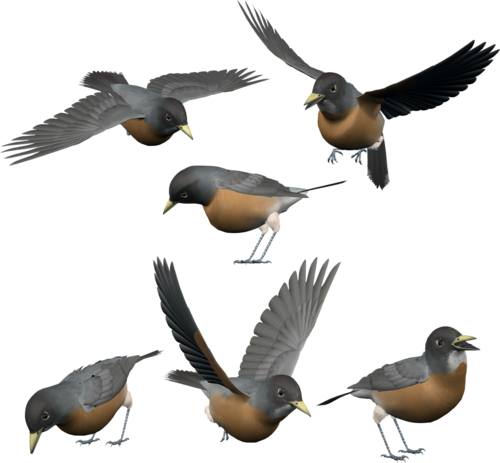 конспект занятия по познавательному развитиюна тему: «Перелетные птицы» для детей старшей группы №3Цель: расширение представлений детей о перелетных птицах, об их жизни в весенний период. Задачи:
1. Образовательные: закрепление знания признаков весны; закрепление знаний о жизни перелетных птиц; формирование экологического представления детей об окружающем мире; совершенствование грамматического строя речи.2. Воспитательные: воспитывать интерес, желание больше узнать о птицах; воспитывать доброе, заботливое отношение к ним; воспитывать бережное отношение, любовь ко всему живому.3. Развивающие: развитие речевой активности, активизация словаря, диалогической речи, речевого слуха, зрительного восприятия и внимания, памяти, мышления, творческого воображения.Методические приемы: игровой, наглядный, практическая деятельность.Предварительная работа: рассматривание иллюстраций, чтение сказок, наблюдения в природе, прослушивание голосов птиц.Материал и оборудование:
Чудо-дерево, изображения птиц;  скворечник; картинки с гнездами ласточки, грача, кукушки, соловья на фланелеграфе; конверты с заданиями.Ход занятия(Дети входят в группу и становятся вокруг воспитателя)Воспитатель: Ребята, сегодня утром, когда я пришла в детский сад, на подоконнике обнаружила корзинку с цветами, а от кого она я не знаю. А вы не догадываетесь? Что же делать? Ой, посмотрите здесь открытка, а в ней загадка. Если мы ее разгадаем, то и узнаем, кто подарил нам эту нам эту корзинку с весенними цветами. Послушайте загадку:Светает рано по утрам.
Проталины и тут и там,
Ручей шумит, как водопад,
Скворцы к скворечникам летят.
Звенят под крышами капели.
Медведь с еловой встал постели.
Всех солнышко теплом ласкает,
Кто это время года знает?…. (весна)Воспитатель: Да, ребята,  нам корзинку с цветами прислала весна. А какая она?
Дети: Теплая, светлая, радостная, звонкая, ласковая, нежная, солнечная, зеленая, прекрасная, добрая.Воспитатель: Молодцы! А какие чудеса происходят весной?Дети: Тает снег, появляются проталины, набухают почки, пробивается травка, появляются первые цветы, согревает солнышко.Воспитатель: Все верно. Но самое главное чудо – это то, что именно весной к нам прилетают птицы и приносят её на своих крыльях. Воспитатель: Ребята, а что это такое? Да это же чудо – дерево! Посмотрите, что-то с этим деревом не в порядке, да это зимушка зима не хочет уступать место весне и заморозила всех птиц. Нам нужно им помочь, разморозить, чтобы они тоже смогли радоваться весне. Ребята, смотрите, в клювике у них конвертики с задания. Мы должны их выполнить, чтобы наши птички ожили.  Давайте прочитаем. Воспитатель:  Тогда слушайте 1 задание – загадка.Эти птицы знак весны,
Чуть проталины видны,
Безошибочно по звездам
Путь находят к старым гнездам.
В их колониях галдеж,
Ничего не разберешь.
Зерна ест, клопов, жуков.
Мышевидных грызунов.
От вредителей как врач
Сад спасает черный ...(Грач)Воспитатель: Ну, вот, все загадку отгадали, теперь можно и посмотреть, что за птичка там скрывается….! Ребята кто это? (Грач). Давайте откроем следующий конверт.Воспитатель: Игра «У кого кто? Назови птенца»
(Проводится игра с мячом). Грач — грачонок,аист — аистенок,стриж — стриженок,журавль — журавленок,кукушка — кукушонок,лебедь — лебеденок,скворец — скворчонок,утка — утенок,гусь — гусенок.Воспитатель: Молодцы! Справились и с этим заданием!  Какую птичку на этот раз мы разморозили? (Соловей )Давайте снимем следующий конверт.«Пернатая викторина»У Алёнушки – сестрицы унесли братишку птицы. Назовите их. (Гуси-лебеди).
Птица, которая помогла Дюймовочке? (Ласточка).
Волшебная птица с золотым оперением? (Жар-птица).
Птица, которая заставила плакать деда и бабку из-за яйца? (Курочка Ряба).
Какие птицы жили у бабуси? (Два весёлых гуся).Воспитатель: Молодцы! Какую птичку на этот раз мы разморозили? (Жаворонок). Давайте снимем следующий конверт.Воспитатель: Следующее задание «Накорми птиц».  Ребята нужно выбрать и предложенных кормов только те, которые подходят для птиц.Воспитатель: Молодцы! Справились и с этим заданием! Как называется это птица?  (Скворец). Давайте снимем последний конверт. А эта птичка предлагает вам  немного отдохнуть.Физкультминутка. Птички прыгают, летают (Дети прыгают)
Крошки птички собирают. («клюют»)
Пёрышки почистили,
Клювики почистили (изображают)
Птички летают, поют (машут руками)
Зёрнышки клюют (наклоняются)
Дальше полетели
И на место сели (улетают», садятся)Воспитатель: Молодцы! Справились и с последним заданием! Давайте теперь назовем какие же птички к нам прилетели на волшебное дерево. Дети: Грач, соловей, жаворонок, ласточка, скворец.Воспитатель: А как можно назвать этих птиц, одним словом?
Дети: Перелетные.Воспитатель: А почему их называют перелетными?
Дети: Потому что они улетают на зиму в теплые страны.Воспитатель: Да, так. А почему птицы улетают в теплые края?
Дети: Потому что им страшен голод.Воспитатель: Правильно. А с наступлением весны птицы возвращаются и радуют нас своим пением. Для птиц весенние песни – это очень серьезное и важное дело. Воспитатель: А теперь давайте пофантазируем. Если бы птицы умели петь как люди, словами, о чем бы рассказали они нам в своих весенних песнях?
Дети: О том, как они любят свою Родину, как прекрасна и неповторима наша земля, как долог и труден был их путь домой, как они спешили на встречу с нами, как соскучились по родной земле.Воспитатель: Ребята, а кто знает, какая первая забота у птиц весной?
Дети: Построить гнезда.Воспитатель: А из чего птицы строят гнезда?
Дети: Из веточек, соломы, мха, коры, земли.Воспитатель: Молодцы! А где птицы устраивают гнезда?
Дети: На деревьях, на столбах (аист)Воспитатель: Ребята, а чем люди могут помочь птицам?
Дети: Можно сделать и развесить скворечники.Воспитатель: Давайте и  мы можем поможем птицам обрести свой дом.Воспитатель: Теперь птицы уверены, что вы о них знаете очень много!Ну вот, ребята, птиц на дереве теперь много, а жить им пока негде. Давайте поможем им обрести свой дом. У меня есть скворечники, но, боюсь, птицы их не заметят. Я предлагаю вам раскрасить домики и подарить прилетевшим  птицам.Пальчиковая гимнастика «Птички прилетели»Птички прилетели, (Пальцы расставлены, ладони перекрещены. Большие пальцы соединяют, остальными машут, как крыльями).Крыльями махалиСели. Посидели (Кисти рук соединили в замок).И дальше полетели. (Повторяют первое движение).(Дети раскрашивают гнезда, скворечники и «дарят» их птицам)Воспитатель: Ребята, мне понравилось, как вы работали: внимательно слушали, думали, отвечали на мои вопросы. Молодцы!Воспитатель: А теперь пусть птицы выбирают себе гнезда, а мы с вами не будем им мешать. подготовила и провела: Ларькина О.Ф.,воспитатель высшей квалификационной категории